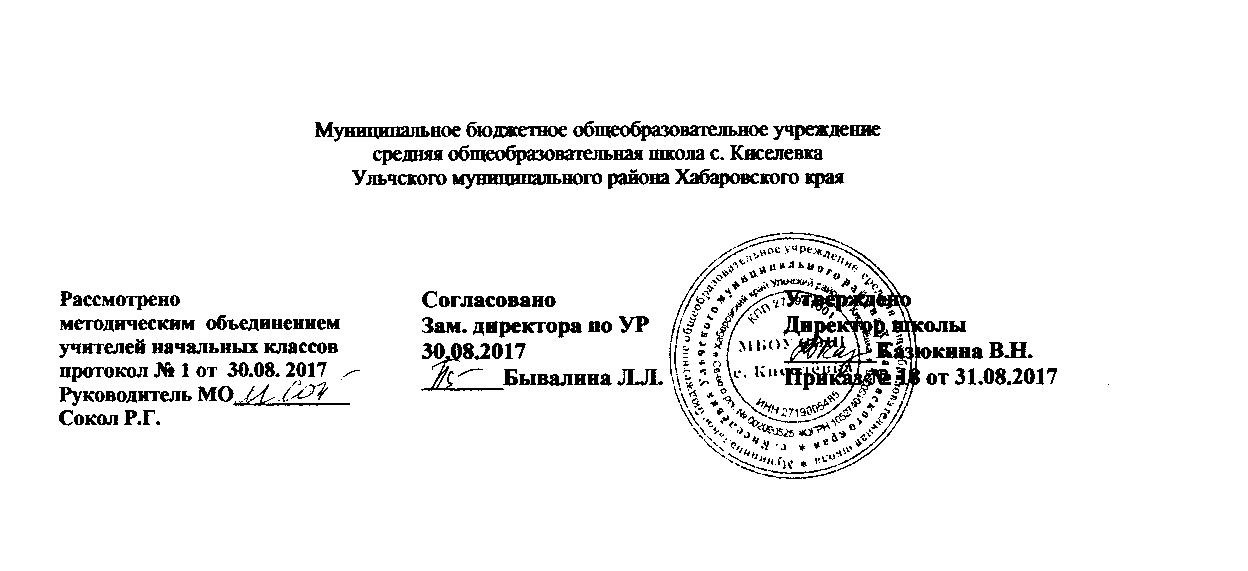 Муниципальное бюджетное общеобразовательное учреждениесредняя общеобразовательная школа с. КиселевкаУльчского муниципального района Хабаровского краяРабочая программа по учебному предмету «Русский язык»по УМК «Гармония»(Автор:М.С.Соловейчик,Н.С.Кузьменко)для 1-4 классовна 2017 – 2021 уч годыУчитель начальных классовМБОУ СОШ с. КиселёвкаВасильева Татьяна Олеговнас.Киселёвка. 2017 г.ПРОГРАММА «Русский язык»I.Пояснительная записка. Рабочая программа  по учебному предмету   «Русский язык» адресована учащимся 1-4 классов общеобразовательного учреждения средней общеобразовательной школы. Данный учебный предмет «Русский язык» входит в образовательную область «Русский язык». Рабочая программа  по учебному предмету   «Русский язык»   составлена на 2017-2020г.г.Рабочая  программа   разработана  в соответствии с  требованиями  Федерального Государственного Общеобразовательного Стандарта  начального образования (Москва. «Просвещение». 2010), на основе авторской программы «Русский язык» (авт. Соловейчик М.С. ,Кузьменко Н.С. Смоленск. Ассоциация 21 век, 2012г.),  с использованием учебника  «Русский язык.  К тайнам нашего языка.» (авторы М.С. Соловейчик, Н.С. Кузьменко. Смоленск. Ассоциация 21 век. 2011) и печатной тетради «Русский язык.. К тайнам нашего языка» (авторыСоловейчик М.С., Кузьменко Н.С. Смоленск. Ассоциация 21 век. 2012), с использованием букваря «Мой первый учебник» в 2 ч.(авт. Соловейчик М. С., Кузьменко Н. С., Курлыгина О. Е.Смоленск. Ассоциация 21 век. 2011), прописей «Хочу хорошо писать» в 4 ч. (авт. Соловейчик М. С., Кузьменко Н. С., Курлыгина О. Е.Смоленск. Ассоциация 21 век. 2012) В системе предметов общеобразовательной школы курс «Русский язык» реализует познавательную и социокультурнуюцели:• познавательная цель предполагает ознакомление учащихся с основными положениями науки о языке и формирование на этой основе знаково-символического восприятия и логического мышления учащихся;•  социокультурная цель - изучение русского языка -включает формирование коммуникативной компетенции учащихся: развитие устной и письменной речи, монологической и диалогической речи, а также навыков грамотного, безошибочного письма как показателя общей культуры человека.Для достижения этих целей необходимо решение следующих задач:-приобретение детьми первоначальных знаний о языке и речи;-освоение основных лингвистических понятий и правил из области фонетики, графики, морфемики, грамматики, орфографии, культуры речи, теории текста (с учётом возраста учащихся и практических потребностей); -становление  умения выполнять разнообразные действия с языковым материалом (анализ, синтез, сравнение, классификацию, обобщение),  устанавливать причинно-следственные связи, делать выводы, умозаключения, подводить конкретные факты языка под понятия и на этой основе – развитие  мышления детей,  их языковой интуиции, чувства слова, накопление опыта пользования языком для понимания чужих мыслей и выражения своих;-формирование комплекса языковых и речевых умений, необходимых для успешного общения в устной и письменной форме, для создания  высказываний и  использования в них языковых средств с учётом задач и условий общения, для  осознания и верного решения возникающих при письме вопросов правописания  и в целом для контроля за качеством своей речи. Содержание обучения направлено на целенаправленное развитие мышления всех учащихся в процессе усвоения программного содержания.Методы обучения опираются на исследование самим ребенком в сотрудничестве с другими детьми оснований собственных действий.Формы организации детей  (от групповой, парной, до индивидуальной) позволяют осуществлять не только смену, но и обмен деятельностями.II. Общая характеристика курса русский язык 1-4 классов(Авторы: М.С. Соловейчик, Н.С. Кузьменко)Предлагаемый курс русского языка, реализованный в авторском УМК под названием «К тайнам нашего языка», построен на основе системно-деятельностного подхода к организации лингвистического образования учащихся. Это проявляется в следующем: освоение языковых и речевых понятий, закономерностей, правил и формирование соответствующих умений проходит по определённым этапам: от мотивации и постановки учебной задачи – к её решению, осмыслению необходимого способа действия и к последующему осознанному использованию приобретённых знаний, к умению контролировать выполняемые действия и их результаты.Именно через реализацию системно-деятельностного подхода к освоению предметного содержания в данном курсе осуществляется заложенная в ФГОС идея органичного слияния процессов обучения, развития и воспитания школьников в одно целое. При этом под обучением русскому языку понимается формирование на основе лингвистических знаний осознанных, а потому контролируемых языковых и речевых умений; под развитием учащихся, во-первых – формирование их лингвистического мышления, т. е. способности осознавать язык как предмет наблюдения, выполнять с языковым материалом операции анализа, синтеза, сравнения, классификации, обобщения, а во-вторых – совершенствование у детей чувства слова, языковой интуиции. Необходимый компонент развития школьников – формирование у них универсальных учебных действий, обеспечивающих как более качественное освоение предметного содержания, так и становление в целом основ учебной самостоятельности, в том числе – потребности и умения пользоваться учебной книгой как источником информации, различными словарями как средством решения возникающих языковых вопросов, правильно организовывать свою познавательную (учебную) деятельность. Воспитание средствами предмета «Русский язык» связывается прежде всего с привитием внимания, интереса и уважения к русскому языку, уважения к себе как его носителю, с формированием заботливого отношения к качеству своей речи, с формированием культуры речевого поведения, умения общаться в устной и письменной форме.Для построения курса на деятельностной основе принципиально важно учесть тот факт, что на практическом уровне языком, подлежащим изучению, дети уже давно владеют. Этот факт подсказывает путь изучения русского языка в школе: от практики его использования – к осмыслению – и снова к практике, теперь уже на новом уровне. Именно такой путь изучения русского языка и предусмотрен данной программой, чем объясняется название реализующего её комплекта учебников: «К тайнам нашего языка».В основу обучения языку, речи и правописанию положена система лингвистических понятий, освоение которых поможет ребенку: а) осознать язык как средство общения, а себя как языковую личность; б) приобрести умение разумно пользоваться средствами языка, понятно, правильно, коммуникативно-целесообразно формулировать свои мысли, грамотно оформлять их в письменной речи, а также полноценно понимать чужие; в) освоить комплекс универсальных учебных действий.Важнейшей особенностью курса, представленного в данной программе, является его коммуникативная направленность. Определяя такой подход, авторы исходили из того, что язык – это основное средство общения людей, а значит, изучение языка должно быть подчинено обучению общению с помощью этого средства. Вот почему рассмотрение большей части разделов и тем курса в соответствии с программой направляется коммуникативным мотивом. Так, обучение орфографии, построению предложений и текстов, становление умения проверять написанное проходят на фоне обсуждения различных ошибок и недочётов, порождающих неясность речи, и последующих вопросов: «Ты хочешь, чтобы тебя понимали? Хочешь как можно лучше донести свою мысль, свои чувства? Хочешь не испортить своё поздравление ошибками?..». Изучение состава слова, частей речи сопровождается пристальным вниманием к значению языковых единиц и их функции в речи, к проблеме выбора более удачного слова, формы слова, суффикса, приставки и т. п. Коммуникативная направленность курса проявляется и в том, что организуетсяпоследовательное обучение всем видам речевой деятельности – не только созданию устных и письменных высказываний, но и их восприятию: чтению учебных текстов и слушанию собеседника, общению с ним. Среди других методических решений – обучение созданию не сочинений «вообще», а текстов определённых жанров, востребованных в коммуникативной практике: записок, поздравлений, писем, этюдов, загадок, кулинарных рецептов, дневниковых записей и т. д.; общение авторов с ребёнком через письменный текст, систематическое создание ситуаций для общения детей с персонажами учебника, друг с другом, в семье; организация партнёрства, делового сотрудничества учащихся при выполнении различных заданий.Ещё одна принципиальная особенность курса связана с содержанием и организацией обучения орфографии: прежде всего, углублена мотивационная основа обучения, в частности, усилена роль коммуникативного мотива. Кроме того, предусмотрено системное (начиная с 1-го класса) формирование орфографической зоркости и орфографического самоконтроля младших школьников. Работа строится на основе фонемного принципа русской орфографии.Более конкретно специфика обучения орфографии, а также особенности содержания, структуры и способов освоения других разделов курса будут представлены в связи с общей характеристикой программы каждого класса.Введение ребёнка в предметную область «Филология» начинается с периода обучения грамоте, когда делаются первые шаги на пути формирования у детей всех видов универсальных учебных действий: закладываются основы положительного отношения к учению, познавательного интереса, умения спрашивать, слушать, читать, понимать информацию, представленную в словесной, изобразительной, модельной форме; точно выполнять инструкции учителя, под его руководством вступать в учебное сотрудничество с одноклассниками, высказывать свои мысли и т. д. В этот период наряду с освоением техники чтения и каллиграфии начинают формироваться и более общие предметные умения – читательские, языковые, речевые.Особенностью курса обучения грамоте, соответствующего этой программе и реализованного в букваре и прописях авторов М. С. Соловейчик, Н. С. Кузьменко и др., являетсяего глубокая внутренняя связь с систематическим курсом русского языка. Так, именно на основе букваря и прописей с позиций фонемного принципа русской орфографии и соответственно серьёзного внимания к освоению фонетики начинается последовательное формирование у младших школьников орфографической зоркости. Курс обучения грамоте также создаёт предпосылки для осознанного освоения детьми норм русской графики, позволяет расширить языковой и речевой опыт ребёнка, чем обеспечивает готовность первоклассника к дальнейшему изучению систематического курса русского языка.В курсе русского языка первого класса, как и в период обучения грамоте, в центре внимания находятся понятия: «родной язык», «устная и письменная речь», «слово», «звук», «буква».В связи с работой над словом осуществляется первоначальная группировка по частям речи (без использования терминов). Наряду со «словами-названиями» (в том числе и словами со значением количества, поскольку они широко используются на уроках математики), первоклассникам представляются «слова-указатели» (преимущественно местоимения) и «слова-помощники», к которым отнесены не только предлоги, но и союзы, частицы (частица не) – пока без их разграничения. В основу проведённого деления положен функциональный признак.Центральная задача курса русского языка 1-го класса – обобщить и систематизировать знания детей по фонетике и графике, приобретённые в период обучения грамоте, закрепить фонетические и графические умения. Для практического использования вводится простейшая фонетическая транскрипция. При повторении вопросов графики большое внимание уделяется освоению алфавита, что важно для формирования умения пользоваться словарями и справочниками.Ядро орфографической работы на данном этапе обучения составляет формирование умения обнаруживать орфограммы безударных гласных и парных по глухости-звонкости согласных. Термин «орфограмма» в 1-м классе не вводится – до 2-го класса он заменяется выражением «опасное при письме место».Особенности в решении вопросов развития речи:1.  Внимание учащихся привлекается к тому, что у говорящего всегда есть собеседник, с ориентировкой на которого человек обычно и строит свою речь. Выведенные с детьми два главных требования к речи – быть понятной и вежливой по отношению к собеседнику – стержень работы над культурой речи и речевым поведением, над правильностью и эстетикой письма. С опорой на эти требования начинается последовательное формирование коммуникативных УУД.2.  Обучаясь созданию речевых произведений, школьники осваивают жанры: устное воспоминание, записка, телеграмма, поздравление, письмо.3.  В связи с работой над нормами произношения, над лексическим значением слов и частично над правописанием учащиеся приобретают первый опыт использования различных видов словарей, имеющихся в учебнике.4.  Важнейшим лексическим умением, формируемым в 1-м классе, является умение ребёнка самостоятельно замечать незнакомые слова и стараться выяснять их значения.В процессе изучения всех тем курса ведётся последовательное формирование знаково-символического, логического мышления (наряду с конкретно-образным), регулятивных и познавательных УУД, формируются предусмотренные программой личностные качества.Во втором классе вся начатая работа углубляется и расширяется. Так, в связи с повторением основных проблем русской графики рассматриваются вопросы: а) обозначение мягкости согласных звуков, стоящих перед другими согласными; б) использование ь и ъ разделительных знаков при обозначении звука [й’].Особенностью знакомства с разделительными знаками является то, что они предъявляются сразу, в одной теме, поскольку выполняют одну функцию. Осознанному выбору знака из двух возможных второклассники научатся в конце учебного года – после изучения состава слова.Работа над словом как морфологической единицей продолжается на том же уровне, что и в 1-м классе. Отличие состоит лишь в том, что при повторении классификации слов вводится понятие «предмет», за которым скрывается категориальное значение всех имён существительных. До этого момента понятие не использовалось. Его освоение на данном этапе обеспечивает интеллектуальное развитие ребёнка (его абстрактного мышления, способности к построению рассуждения, к установлению причинно-следственных связей, регулятивных учебных действий).Особенностью работы над предложением является отказ от знакомства на данном этапе с главными и второстепенными членами предложения – этот компонент формальной грамматики перенесён в 3-й класс. Пока же учащиеся овладевают понятием «предложение», знакомятся с видами предложений по цели и интонации, учатся их построению.Введение понятия «текст» предусматривает появление и двух других, с ним связанных, – «тема» и «основная мысль». Все понятия служат базой для формирования умения понимать текст, обдумывать его (при пересказе и создании собственного) и после записи совершенствовать.Центральным направлением работы во 2-м классе является обучение орфографии.1.  Орфографические темы сгруппированы в два блока, которые разведены во времени: первый – «Главные опасности письма. Как писать без ошибок?» – изучается сразу после повторения в 1-й четверти, а второй – «Учимся решать главные орфографические задачи в корне слова» – охватывает всю 3-ю четверть. Сущность их различий отражена в названии разделов.2.  В рамках первого раздела учащиеся знакомятся с понятием «орфограмма» и уточняют признаки сильных и слабых позиций фонем (последние термины не вводятся). Для лучшего осмысления сущности понятия «орфограмма» (орфограмма присутствует там, где есть выбор написания при одном и том же произношении) широко используется приём моделирования.Для объединения орфограмм безударных гласных и парных по глухости-звонкости согласных в одну группу, которую они составляют как орфограммы слабых позиций, используется выражение «главные опасности письма». «Главными» они признаются в силу их частотности, в чём учащиеся могут убедиться, проведя подсчёты всех известных орфограмм в двух-трёх текстах.3.  На том же этапе вводится особый вид письма – с «окошками», при котором, чтобы не допустить орфографической ошибки, букву на месте орфограммы пропускают. Короткое время учащиеся тренируются в пропуске всех замеченных орфограмм, а потом переходят на пропуск только тех, на месте которых затрудняются в выборе буквы.Использование этого приёма направляется социальным мотивом: «На родном языке… писать с ошибками стыдно! «Окошко» лучше ошибки!». Применение приёма одновременно обеспечивает: становление у младших школьников, во-первых, орфографической зоркости, во-вторых, рефлексии, самоконтроля как личностного качества, при этом самого трудного его вида – по ходу осуществления действия; в-третьих, постепенное появление у ребёнка сознательного, ответственного отношения к качеству своей речи; в-четвёртых, психологическую разгрузку ученика, снятие у него страха перед ошибкой, так как буква может быть вписана в «окошко» после спокойного обдумывания поставленной задачи и её решения на этапе проверки; в-пятых, формирование у школьника способности регулировать свои действия, выполняя на разных этапах различные умственные операции. Таким образом, освоение второклассниками данного приёма и его дальнейшее осознанное применение обеспечивает школьникам не только «уход» от ошибок, но и становление как комплекса регулятивных учебных действий, так и личностное развитие.4.  Этап изучения правил и обучения решению главных орфографических задач сознательно отсрочен – отведено время на практическое освоение письма с «окошками», на становление орфографической зоркости учащихся и формирование основ орфографического самоконтроля, на возникновение у них потребности узнать правила, чтобы освоить «взрослое» письмо.5.  Изучение основных орфографических правил написания корней отличается двумя особенностями.1)  Правила правописания безударных гласных корня и парных по глухости-звонкости согласных рассматриваются не изолированно, а вместе, так как в их основе лежит одинаковый способ действия: слабую позицию проверяй сильной («опасное место» делай «безопасным»). Так формируется общий способ решения орфографических задач пока в корне, а позднее – и в других частях слова. Реализуемый подход помогает становлению у учащихся различных познавательных и регулятивных УУД.2)  С учениками целенаправленно обсуждается вопрос: как искать проверочные слова? Отвечая на него, второклассники осваивают конкретные способы изменения слов различных частей речи и подбора родственных слов. При этом особо выделяется один: объяснение значения слова (силач – это тот, кто сильный, и т. п.). Пристальное внимание к этому возможному способу выяснения нужной буквы позволяет органично соединить орфографическую работу с лексической, что повышает эффективность той и другой и в целом способствует повышению осознанности письма. Освоение различных способов подбора проверочных слов происходит на основе их модельной фиксации, наблюдения, сравнения, обобщения. При построении рассуждений, связанных с выбором буквы, учащиеся осваивают способы формулирования причинно-следственных связей, умозаключений, выводов. Накопление опыта подбора проверочных слов разными способами, в том числе путём различных изменений слов, обеспечивает детям как предметную предварительную подготовку к изучению морфологии, так и развитие их лингвистического мышления.Обучение решению «главных» орфографических задач происходит с опорой на понятия: «корень слова», «однокоренные (родственные) слова», «изменения слов», «окончание». Для их введения второму из орфографических разделов предпосылается тема «Размышляем о словах». Другие понятия морфемики («приставка» и «суффикс») вводятся в 4-й четверти, когда на рассмотрение выносится раздел «Состав слова». После знакомства с приставками завершается работа над темой «Разделительные ь и ъ». Учащиеся оказываются в состоянии объяснить, почему в начале года они не могли вывести соответствующее правило, каких знаний им недоставало – так происходит становление способности к рефлексии.Таким образом, во 2-м классе заканчивается освоение вопросов графики, изучаются разделы: «Орфография», «Предложение», «Текст», «Состав слова».В третьем классе центральным языковым разделом является «Морфология». От знакомства с функцией слов, относящихся к разным частям речи, учащиеся переходят к их детальному изучению, узнают названия частей речи. В центре внимания – единство функции, значения и формальных признаков имени существительного, имени прилагательного, глагола. В ознакомительном плане представляется имя числительное и несколько подробнее – личные местоимения. Среди «слов-помощников» выделяются предлоги, союзы и частицы (на примере частицы не).Изучение морфологии в данном курсе обеспечивает интеллектуальное развитие школьников, формирование их абстрактного мышления и всего комплекса УУД. Структура и содержание раздела имеют следующие особенности.1.  Последовательность рассмотрения морфологических тем подчинена принципу: от общего знакомства со всеми частями речи и их грамматическими категориями – к последующему детальному изучению каждой. Такое методическое решение продиктовано, во-первых, коммуникативной направленностью курса, в том числе и изучения морфологии (необходимостью осознанного отношения к использованию в процессе общения всех частей речи), а во-вторых, стремлением повысить (за счёт неоднократного предъявления и сопоставления) эффективность освоения материала, трудного для младших школьников в силу его абстрактности.Единая логика представления основных частей речи позволяет сравнивать их и даже рассматривать, например, имена существительные и имена прилагательные в рамках одного раздела.2.  Дети учатся опознанию каждой части речи, подведению под понятие не только по вопросу, на который отвечает слово, но и по комплексу грамматических признаков, в частности, по особенностям изменения. При этом умение определять части речи формируется поэтапно: сначала применительно к словам, в которых категориальное значение не противоречит лексическому (называющим конкретные предметы, признаки, действия), а лишь затем переносится на слова типа бег, стук, зелень, доброта, болеет, чувствует и др.3.  Проявление пристального внимания к значению слов потребовало разведения понятий «лексическое» и «грамматическое» значение (для учащихся – «значение основы» и «значение окончания»). Для лучшего осмысления изучаемых грамматических категорий числа, падежа, времени, лица включены наблюдения за значением, передаваемым той или иной формой.4.  В разных учебниках русского языка для основной школы по-разному трактуются -ть и -ти на конце инфинитива: как суффикс и как окончание, что отражает различие взглядов лингвистов. (Об этом сообщается учащимся непосредственно на страницах учебника «К тайнам нашего языка».) В такой ситуации не представляется правильным в начальных классах закреплять одну из точек зрения, поэтому в курсе вопрос оставляется открытым. О неопределённой форме говорится, что она оканчивается на -ть или -ти. Для разбора по составу слова глаголы в неопределённой форме не предлагаются, но при необходимости -ть и -ти просто подчёркиваются.В результате принятого методического решения учащиеся знакомятся с объективно существующей лингвистической проблемой, что важно для понимания школьниками возможности существования различных точек зрения и, как следствие, – для развития гибкости их мышления.5. Предусмотрено целенаправленное обучение младших школьников преодолению грамматических трудностей русского языка с помощью специального справочника: «Какого рода и числа слово? Словарь трудностей». Такой словарь создан и помещён в учебник. Обращение к нему позволяет не только совершенствовать культуру речи учащихся, но и формировать познавательные УУД – осознанный поиск информации и её использование.В 3-м классе вновь выносится на рассмотрение тема «Предложение». Основное её назначение – познакомить школьников с главными и второстепенными (пока без деления на виды) членами предложения, научить выделять их. Предусмотрен отличный от традиционного способ выявления главных членов — подлежащего и сказуемого: одновременно по комплексу вопросов, на которые они отвечают. При знакомстве с второстепенными членами дети узнают о возможности постановки от слова к слову двух типов вопросов – «по смыслу» и «по форме», начинают учиться задавать их, самостоятельно выбирая при этом, какой тип вопроса им необходим для решения стоящей задачи.Продолжается обучение младших школьников созданию текстов: осваивается построение повествования и описания предмета, предложений со значением оценки, а также новые жанры: этюд (словесная зарисовка) и инструкция (совет о том, как что-то делать).С точки зрения орфографии, в центре внимания находится не только изучение нескольких орфографических правил, связанных с написанием слов изучаемых частей речи, но и последовательное совершенствование орфографической зоркости учащихся, а также основанного на ней действия орфографического самоконтроля, чему способствует широкое применение приёма письма с «окошками».В четвёртом классе изучаемый материал группируется вокруг понятий: «слово», «словосочетание», «предложение», «текст».Слово как основная единица языка выносится на рассмотрение дважды: сначала обсуждается на уровне морфологии, а затем лексики; параллельно закрепляются знания учащихся о назначении, возможных значениях, особенностях использования и написания различных морфем.Знакомство с частями речи завершается изучением склонения имён существительных и прилагательных, спряжения глаголов, что сочетается с освоением правописания безударных окончаний всех частей речи (в традиционном объёме). В центре внимания находится формирование общего способа действия, который должен обеспечить правильное письмо. Поэтому, например, окончания трёх склонений имён существительных в разных падежах осваиваются одновременно.Продолжается работа над правильным употреблением слов, в связи с которой предусмотрено использование справочника «Как правильно изменить слово? Словарь трудностей», включённого в учебник 4-го класса.Для общего знакомства учащимся представляется наречие, что вызвано частотностью данной части речи, её практической необходимостью. Правописание наречий специально не изучается – запоминание наиболее употребительных обеспечивается в словарном порядке.Особенностью рассмотрения частей речи на данном этапе является пристальное внимание к синтаксическим связям, к построению словосочетаний и специфике «поведения» в них слов, относящихся к разным частям речи. Учащиеся знакомятся со значениями словосочетаний и продолжают осваивать постановку двух типов вопросов, задаваемых к имени существительному («по форме», «по смыслу»). Работе над словосочетанием придаётся большое значение с точки зрения интеллектуального развития детей и развития их речи – повышения её правильности, точности, богатства и выразительности.Знания четвероклассников о предложении расширяются за счёт знакомства с однородными членами и получения самого общего (на практическом уровне) представления о сложных предложениях. Кроме того, теперь, на основе знакомства со значениями словосочетаний, учащиеся получают возможность научиться по смысловым вопросам разграничивать видывторостепенных членов предложения: определение, дополнение, обстоятельство.Спецификой реализуемого подхода к предложению является то, что оно рассматривается не только как самостоятельная синтаксическая единица, но и как компонент текста. Включение предложения в текст, выбор порядка слов, связь предложений друг с другом – вот некоторые направления проводимых наблюдений. Работа ведётся без изучения теории, её цель – общее и речевое развитие учащихся, накопление ими положительного речевого опыта и его осмысление.На этом этапе предусмотрено знакомство с построением несложного текста-рассуждения. Среди осваиваемых жанров – рассказ, сказка (сказочная история), объявление, дневниковая запись и др. В конце года в качестве системного обобщающего понятия вводится понятие «сочинение». Оно является общим по отношению ко всем тем видам текстов, которые учились создавать младшие школьники. Вводится и общая памятка «Как писать сочинение», которая будет и в дальнейшем, в основной школе, помогать учащимся осознанно планировать свои действия при подготовке к сочинениям.В целом программа 4-го класса ориентирована на то, чтобы обеспечить плавный переход к успешному продолжению лингвистического образования в основной школе.Таким образом, курс русского языка для 1–4 классов в данной программе представлен следующими содержательными линиями:– формирование речевых, коммуникативных умений, совершенствование всех видов речевой деятельности на основе речеведческих знаний;– формирование языковых умений (в области фонетики, графики, лексики, морфемики, грамматики) на основе соответствующих лингвистических знаний;– формирование орфографических и элементарных пунктуационных умений на основе знаний по орфографии и пунктуации.В рамках систематического курса русского языка продолжается совершенствование каллиграфических умений учащихся, но при этом центральной задачей, наряду с корректировкой этих умений, становится формирование у учеников каллиграфического самоконтроля и адекватной самооценки этой стороны письма. Обучение всем видам речевой деятельности, чтению и работе с информацией, а также формирование различных универсальных учебных действий осуществляется при освоении всех разделов курса.III. Описание места учебного предмета в учебном планеСогласно базисному (образовательному) плану образовательных учреждений РФ всего на изучение русского языка в начальной школе выделяется 675 ч, из них в 1 классе 165 ч (5 ч в неделю, 33 учебные недели), во 2-4 классах по 170 ч (5 ч в неделю, 34 учебные недели в каждом классе).IV. Описание ценностных ориентиров содержания курса «Русский язык».1.  Язык является средством общения людей, важнейшим средством коммуникации, поэтому знакомство с системой языка должно обеспечивать обучение младших школьников овладению этим средством для осуществления эффективного, результативного общения. Вот почему данному курсу придана коммуникативная направленность.2.  Русский язык является государственным языком Российской Федерации, средством межнационального     общения,    родным    языком    русского    народа, явлением национальной культуры. Поэтому освоение детьми русского языка, осознание его богатых возможностей, красоты, признание его значения в жизни человека и общества важно для духовно-нравственного становления личности. Воспитание у школьника уважительного отношения к русскому языку и к себе как его носителю, обучение ответственному, бережному обращению с языком, умелому его использованию в процессе общения следует рассматривать как компонент личностного развития ребёнка, компонент становления его гражданственности.3.  Язык – это явление культуры, поэтому качество владения языком, грамотность устной и письменной речи являются показателями общей культуры человека. Помощь младшим школьникам в осознании этого факта и на его основе формирование стремления полноценно владеть языком в устной и письменной форме – второй компонент личностного развития ребёнка, компонент становления его культурного облика.4.  Русский язык в системе школьного образования является не только предметом изучения, но и средством обучения. Поэтому освоение русского языка и всех видов речевой деятельности на нём является основой успешного изучения всех других учебных предметов, в том числе основой умения получать, преобразовывать, фиксировать и передавать информацию. Этим определяется статус предмета «Русский язык» в системе начального общего образования.V. Результаты изучения учебного предметаВ результате изучения курса русского языка по данной программе у выпускника начальной школы будут сформированы предметные (лингвистические) знания и умения, предусмотренные программой, а также личностные и метапредметные (регулятивные, познавательные, коммуникативные) универсальные учебные действия как основа умения учиться.Личностные результаты освоения предмета «Русский язык»У выпускника будут сформированы:представление о русском языке как языке его страны; осознание языка как средства общения; элементы коммуникативного, социального и учебно-познавательного мотивов изучения русского языка, представление о богатых его возможностях, осознание себя носителем этого языка; понимание того, что ясная, правильная речь – показатель культуры человека; желание умело пользоваться русским языком и элементы сознательного отношения к своей речи, контроля за ней.Выпускник получит возможность для формирования: чувства причастности к своей стране и её языку; понимания значимости хорошего владения русским языком, развития коммуникативного и учебно-познавательного мотивов его освоения; выраженного познавательного интереса к русскому языку; сознательного отношения к качеству своей речи.Метапредметные результаты освоения предмета «Русский язык»Регулятивные универсальные учебные действияВыпускник научится:– принимать и сохранять учебную задачу;– планировать (в сотрудничестве с учителем или самостоятельно, в том числе во внутренней речи) свои действия для решения задачи;– действовать по намеченному плану, а также по инструкциям, содержащимся в источниках информации: речь учителя, учебник и т. д.;– выполнять учебные действия в материализованной, речевой или умственной форме; использовать речь для регуляции своих действий;– контролировать процесс и результаты своей деятельности, вносить необходимые коррективы;– оценивать свои достижения, осознавать трудности, искать их причины и способы преодоления;– адекватно воспринимать оценку учителя.Выпускник получит возможность научиться:– в сотрудничестве с учителем ставить новые учебные задачи и осуществлять действия для реализации замысла;– преобразовывать практическую задачу в познавательную;– проявлять познавательную инициативу в учебном сотрудничестве;– адекватно оценивать свои достижения, осознавать трудности, понимать их причины, планировать действия для преодоления затруднений и выполнять их.Познавательные универсальные учебные действияВыпускник научится:– осознавать познавательную задачу, целенаправленно слушать (учителя, одноклассников), решая её;– находить в тексте необходимые сведения, факты и другую информацию, представленную в явном виде;– самостоятельно находить нужную информацию в материалах учебника, в обязательной учебной литературе, использовать её для решения учебно-познавательных задач;– находить в указанных источниках языковые примеры для иллюстрации определённых понятий, правил, закономерностей;– пользоваться знакомыми лингвистическими словарями, справочниками;– применять разные способы фиксации информации (словесный, схематичный и др.), использовать эти способы в процессе решения учебных задач;– понимать информацию, представленную в изобразительной, схематичной форме; переводить её в словесную форму;– владеть общими способами решения конкретных лингвистических задач;– ориентироваться на возможность решения отдельных лингвистических задач разными способами;– осуществлять анализ, синтез, сравнение, классификацию языкового материала по заданным критериям;– строить несложные рассуждения, устанавливать причинно-следственные связи, делать выводы, формулировать их;– подводить факты языка и речи под понятие на основе выделения комплекса существенных признаков.Выпускник получит возможность научиться:– осуществлять поиск необходимой информации в дополнительных доступных источниках (справочниках, учебно-познавательных книгах и др.);– находить языковые примеры для иллюстрации понятий, правил, закономерностей в самостоятельно выбранных источниках;– делать небольшие выписки из прочитанного для практического использования;– осуществлять выбор способа решения конкретной языковой или речевой задачи;– анализировать и характеризовать языковой материал по самостоятельно определённым параметрам;– проводить сравнение и классификацию языкового материала, самостоятельно выбирая основания для этих логических операций.Коммуникативные универсальные учебные действияВыпускник научится:– участвовать в диалоге, в общей беседе, выполняя принятые правила речевого поведения (не перебивать, выслушивать собеседника, стремиться понять его точку зрения и т. д.);– задавать вопросы, отвечать на вопросы других;– понимать зависимость характера речи (отбора содержания и его организации, выбора языковых средств) от задач и ситуации общения (сообщить, объяснить что-то или словами нарисовать увиденное, показать действия или признаки; поздравить кого-то или научить чему-то; в устной или письменной форме; адресат взрослый или сверстник и т. д.)– выражать свои мысли, чувства в словесной форме, ориентируясь на задачи и ситуацию общения, соблюдая нормы литературного языка, заботясь о ясности, точности выражения мысли;– осознавать, высказывать и обосновывать свою точку зрения; стараться проявлять терпимость по отношению к высказываемым другим точкам зрения;– вступать в учебное сотрудничество с одноклассниками, участвовать в совместной деятельности, распределять роли (договариваться), оказывать взаимопомощь, осуществлять взаимоконтроль, проявлять доброжелательное отношение к партнёрам;– строить небольшие монологические высказывания с ориентацией на партнёра, с учётом ситуации общения и конкретных речевых задач, выбирая для них соответствующие языковые средства.Выпускник получит возможность научиться:– начинать диалог, беседу, завершать их, соблюдая правила вежливости;– оценивать мысли, советы, предложения других людей, принимать их во внимание и пытаться учитывать в своей деятельности;– инициировать совместную деятельность, распределять роли, договариваться с партнёрами о способах решения возникающих проблем;– создавать высказывания разных видов (в устной и письменной форме) для решения различных коммуникативных задач, адекватно строить их и использовать в них разнообразные средства языка;– применять приобретённые коммуникативные умения в практике свободного общения.Предметные результаты освоения программы«Русский язык»Общие результаты освоения программыВыпускники начальной школы:– овладеют начальными представлениями о языке как средстве общения, о принятых правилах культуры речевого поведения, о разновидностях речи, о системе средств русского языка (фонетических, графических, лексических, словообразовательных, грамматических), об особенностях общения в устной и письменной форме, о нормах литературного языка и правилах письма;– освоят основные понятия и правила из области фонетики, графики, морфемики, грамматики, орфографии, культуры речи, теории текста (в объёме изученного); приобретут умение находить, сравнивать, классифицировать, характеризовать различные единицы языка (звуки, буквы, слова, предложения) по указанным параметрам, конструировать из этих единиц единицы более высокого уровня (слова, словосочетания, предложения, тексты);– овладеют основными орфографическими и пунктуационными умениями и в целом основами грамотного письма (в пределах изученного);– приобретут опыт изучающего и поискового (при работе со словарями, справочниками) чтения, а также правильного речевого поведения, создания собственных высказываний разных видов (в освоенных пределах) с учётом задач и ситуации общения.Результаты освоения основных содержательных линий курсаФормирование речевых, коммуникативных умений, совершенствование речевой деятельностиВыпускник научится:– участвовать в устном общении на уроке (слушать собеседников, говорить на обсуждаемую тему, соблюдать основные правила речевого поведения), владеть нормами речевого этикета в типовых ситуациях учебного и бытового общения;– самостоятельно читать тексты учебника, извлекать из них информацию, работать с ней в соответствии с учебно-познавательной задачей;– пользоваться различными словарями учебника для решения языковых и речевых вопросов;– замечать в речи незнакомые слова и спрашивать об их значении, обращаться для ответа на вопрос к толковому словарю учебника;– соблюдать нормы произношения, изменения, употребления и написания слов, имеющихся в словарях учебника;– понимать тему и главную мысль текста (при её словесном выражении), озаглавливать текст по его теме и (или) главной мысли;– озаглавливать части текста, выделенные абзацными отступами, составлять план;– восстанавливать последовательность частей или последовательность предложений в тексте повествовательного характера (с ясной логикой развития событий);– строить предложения для решения определённой речевой задачи (для ответа на заданный вопрос, для завершения текста, для передачи основной мысли текста, для выражения своего отношения к чему-либо);– замечать в художественном тексте (в ярких случаях) языковые средства, создающие его выразительность;– находить и устранять в предъявленных предложениях, текстах нарушения правильности, точности, богатства речи (яркие случаи);– письменно (после коллективной подготовки) подробно или выборочно пересказывать текст повествовательного характера (предъявленный для зрительного восприятия), сохраняя основные особенности оригинала;– письменно создавать небольшие речевые произведения освоенных жанров (например, записку, письмо, поздравление), небольшие тексты повествовательного и описательного характера;– проверять правильность своей письменной речи, исправлять допущенные орфографические и пунктуационные ошибки; улучшать написанное: добавлять и убирать элементы содержания, заменять слова на более точные и выразительные.Выпускник получит возможность научиться:– соблюдать правила вежливости при общении с людьми, плохо владеющими русским языком;– пользоваться знакомыми лингвистическими словарями, адресованными младшим школьникам;– понимать главную мысль текста, выраженную в подтексте; озаглавливать текст по его главной мысли с учётом стиля и типа речи (без терминов);– конструировать предложение из заданных слов с учётом его контекстного окружения;– делить текст на части (ориентируясь на подтемы), составлять план;– самостоятельно (с использованием памятки учебника) готовиться к пересказу текста; пересказывать повествовательные тексты с элементами описания, рассуждения, сохраняя особенности оригинала;– создавать речевые произведения разных жанров (загадки, словесные этюды, простые инструкции), небольшие тексты, содержащие описание, рассуждение, оценку чего-либо;– редактировать собственные тексты, совершенствуя правильность речи, улучшая содержание, построение предложений и выбор языковых средств;– соблюдать требования каллиграфии при письме, аккуратно и по возможности красиво оформлять свои записи.выпускник научится:– различать понятия «звук» и «буква»;– определять характер каждого звука в слове (в объёме изученного), характеризовать звуки, словесно и схематически (при предъявлении слова звучащим или написанным);– понимать характеристику звуков речи, представленную в модельном виде;– сравнивать и классифицировать указанные звуки речи по заданным параметрам; анализировать и группировать слова по указанным характеристикам звуков;– объяснять случаи несовпадения количества звуков и букв;– объяснять выбор способа обозначения буквами твёрдости-мягкости согласных и звука [й,]; правильно обозначать твёрдость-мягкость согласных и звук [й,] при письме;– определять количество слогов в слове и их границы (на основе освоенных критериев);– определять в слове ударный слог; сравнивать и классифицировать слова по их слоговому составу, по расположению ударного слога, по количеству безударных;– правильно называть буквы алфавита, располагать буквы и слова по алфавиту; использовать знание алфавита при работе со словарями;– пользоваться при письме небуквенными графическими средствами: пробелом между словами, знаком переноса, абзацным отступом (красной строкой);выпускник получит возможность научиться:– обозначать звуковой состав слова с помощью элементарной транскрипции;– сравнивать, классифицировать звуки по самостоятельно определённым характеристикам;– классифицировать слова с точки зрения их звуко-буквенного состава по самостоятельно определённым критериям;– письменно выполнять полный звуко-буквенный анализ слова.В области словообразованиявыпускник научится:– владеть опознавательными признаками однокоренных слов для их выявления; отличать однокоренные слова от форм одного и того же слова, от синонимов и слов с омонимичными корнями;– выполнять общий способ действия для выделения в слове окончания, корня, приставки, суффикса; находить эти части в словах с однозначно выделяемыми морфемами;– конструировать слова из заданных частей слова;– сравнивать слова по их строению, характеризовать различия, классифицировать слова в зависимости от строения;– соотносить слова с предъявленными моделями, выбирать из предложенных слова к заданной модели;– различать изменяемые и неизменяемые слова;выпускник получит возможность научиться:– выделять в словах основу (в простых случаях), понимать роль каждой из её частей (корня, приставки, суффикса) в передаче лексического значения слова (без термина);– отличать от других сложные слова, выделять в них два корня;– понимать значения, вносимые в слово суффиксами и приставками (в пределах накопленного опыта), образовывать слова с этими морфемами для передачи соответствующего значения;– правильно употреблять отдельные приставки, соотнося их с предлогами (в объёме программы);– самостоятельно подбирать слова к предложенной модели;– выполнять полный разбор слов по составу (в соответствии с освоенным способом действия), выделять в слове нулевое окончание.В области лексикивыпускник научится:– осознавать, что понимание значения слов – обязательное условие их умелого использования в устной и письменной речи;– выявлять в речи (устной и письменной) слова, значения которых требуют уточнения; спрашивать об их значении или обращаться к толковому словарю учебника;– распознавать среди предложенных слов синонимы и антонимы (простые случаи);– стараться не допускать в письменной речи неоправданных повторов слов;выпускник получит возможность научиться:– выяснять значения незнакомых слов в доступных источниках (у взрослых, в толковых словарях для младших школьников); определять значение слова по тексту;– наблюдать за использованием синонимов и антонимов в речи; подбирать к предложенным словам 1–2 синонима, антоним;– понимать, что в языке есть слова с одним значением или несколькими, что слова могут употребляться в прямом или переносном значении; замечать в художественных текстах слова, употреблённые в переносном значении.В области морфологиивыпускник научится:– выявлять принадлежность слова к определённой части речи по комплексу освоенных признаков, разграничивать слова самостоятельных и служебных частей речи (в пределах изученного);– ставить имена существительные, имена прилагательные и глаголы в начальную форму; изменять слова в соответствии с их морфологическими особенностями; ставить слова в указанные формы;– определять морфологические признаки слова (род, склонение, число, падеж имени существительного; род, число, падеж имени прилагательного; время, число, спряжение, лицо или род глагола в прошедшем времени; лицо и число личного местоимения в начальной форме), выполнять для этого необходимые способы действия;– сравнивать, классифицировать предложенные слова по указанным признакам;– пользоваться словарями учебника,  «Какого рода и числа слово?», «Как правильно изменить слово?» для решения вопросов правильности речи;– правильно употреблять в речи имена существительные (в объёме программы), личные местоимения 3-го лица с предлогами; использовать личные местоимения для устранения неоправданных повторов слов;– под руководством учителя выявлять роль слов разных частей речи в художественном тексте;– пользоваться словами разных частей речи в собственных высказываниях, в том числе использовать имена прилагательные, наречия для повышения точности, выразительности речи;выпускник получит возможность научиться:– различать смысловые и падежные вопросы, личные и родовые окончания; понимать значения форм настоящего, прошедшего, будущего времени;– находить в тексте слова по указанным морфологическим признакам;– выполнять полный морфологический анализ имён существительных, имён прилагательных, глаголов на основе освоенного общего способа действия;– выделять наречия среди слов других частей речи;– соотносить личное местоимение в косвенном падеже с его начальной формой;– видеть особенности изменения имён прилагательных на -ий, -ья, -ин;– замечать яркие случаи неудачного употребления местоимений, приводящие к неясности речи, стараться устранять их;– пользоваться именами числительными в речи, правильно изменять их;– понимать роль предлогов и союзов в речи, значение частицы не при глаголе.В области синтаксиса и пунктуациивыпускник научится:– различать слова, словосочетания и предложения по освоенным признакам;– ставить от главного слова к зависимому смысловые вопросы;– составлять из заданных слов словосочетания с учётом связи «по смыслу» и «по форме»;– выделять предложения из потока устной и письменной речи, оформлять их границы;– различать понятия «части речи» и «члены предложения», выделять в предложении главные и второстепенные члены;– различать виды предложений по цели (повествовательные, вопросительные, побудительные) и интонации (восклицательные и невосклицательные); находить такие предложения в тексте; строить разные по цели и интонации предложения;– выделять в предложениях главные и второстепенные члены, среди главных различать подлежащее и сказуемое;– устанавливать связь членов предложения, отражать её в схемах; соотносить предложения со схемами, выбирать предложение, соответствующее схеме;– распознавать предложения с однородными членами, строить такие предложения и использовать их в речи; пользоваться бессоюзной связью, союзами и, а, но; ставить запятые перед союзамиа, но, при бессоюзной связи («при перечислении»);– проводить синтаксический анализ простого предложения (ясной структуры): характеризовать его по цели, интонации, наличию второстепенных членов (без деления на виды), указывать главные;– различать простые предложения (без однородных членов) и сложные предложения;выпускник получит возможность научиться:– осознанно пользоваться смысловыми и падежными вопросами для решения языковых и речевых задач;– по смысловым вопросам определять значения словосочетаний;– строить словосочетания разных видов;– строить вопросы со словом «почему» и ответы на них; строить ответы на вопросы с учётом логического ударения;– создавать побудительные предложения со значением просьбы, пожелания;– различать виды второстепенных членов предложения: определение, дополнение, обстоятельство (простые случаи);– различать простые предложения с однородными членами и сложные предложения (элементарные случаи);– осознанно (с учётом смысла) использовать в сложных предложениях и при однородных членах союзы и, а, но; ставить в сложных предложениях перед словами что, чтобы, потому что, поэтому запятую.Формирование орфографических уменийВыпускник научится:– по освоенным опознавательным признакам обнаруживать орфограммы (в зрительно воспринимаемом тексте и на слух);– определять разновидности орфограмм и соотносить их с определёнными правилами (в освоенных пределах);– разграничивать орфограммы на изученные правила и неизученные;– пользоваться приёмом сознательного пропуска буквы на месте орфограммы (письмом с «окошками») как средством проявления орфографического самоконтроля и орфографической рефлексии по ходу письма;– применять изученные орфографические правила (в объёме программы);– пользоваться орфографическим словарём учебника для решения вопросов письма на месте непроверяемых орфограмм;– писать слова с непроверяемыми орфограммами (в изученном объёме);– списывать и писать под диктовку текст объёмом до 80 слов;– проверять написанное и вносить коррективы;выпускник получит возможность научиться:– обнаруживать большую часть орфограмм в предъявленной и собственной записи;– оставлять сознательный пропуск буквы («окошко») на месте неосвоенных орфограмм;– применять несколько дополнительных орфографических правил (в соответствии с программой);– эффективно осуществлять проверку написанного, обнаруживать и аккуратно исправлять все допущенные орфографические и пунктуационные ошибки.К концу обучения в начальной школе данная программа обеспечит готовность учащихся к продолжению лингвистического образования на следующей ступени.VI.Тематическое планированиеТематическое планирование 1 класс            русский язык Тематическое планирование 2 класс  2 класс3 класс4 классVII. Описание материально-технического обеспечения образовательного процесса.Учебники и тетради с печатной основой для учащихся:(Изд.: Смоленск, Ассоциация ХХI век),• Соловейчик М. С., Бетенькова Н. М., Кузьменко Н. С.,Курлыгина О. Е. Букварь «Мой первый учебник». В 2 ч. – 2011и послед.• Кузьменко Н. С., Бетенькова Н. М. Прописи «Хочу хорошо писать» в 4 ч. – 2012 и послед.• Соловейчик М. С. и др. Учусь быть читателем: Книгадля чтения в период обучения грамоте. – 2011 и послед.• Соловейчик М. С., Кузьменко Н. С. Учебник русскогоязыка «К тайнам нашего языка» для 1 класса. – 2011 и послед.• Соловейчик М. С., Кузьменко Н. С. Тетрадь с печатнойосновой к учебнику «К тайнам нашего языка» для 1 класса. –2012 и послед.• Соловейчик М. С., Кузьменко Н. С. Учебник русскогоязыка «К тайнам нашего языка» для 2, 3, 4 классов. В 2 ч. –2011 и послед.• Соловейчик М. С., Кузьменко Н. С. Тетради-задачникик учебнику «К тайнам нашего языка» для 2, 3, 4 классов. В 3 частях. – 2012 и послед.• Корешкова Т. В. Потренируйся! Тетрадь с печатнойосновой для 2, 3, 4 классов. В 2 частях. – 2007, 2008, 2009и послед.• Сычёва М. В., Мали Л. Д. Тестовые задания по русскому языку. 1 класс. – 2009 и послед.• Корешкова Т. В. Тестовые задания по русскому языку.2 класс. В 2 ч. Ч. 1: Тренировочные задания; ч. 2: Контрольныезадания. – 2011 и послед.• Корешкова Т. В. Тестовые задания по русскому языку.3 класс. В 2 ч. Ч. 1: Тренировочные задания; ч. 2: Контрольныезадания. – 2010 и послед.• Корешкова Т. В. Тестовые задания по русскому языку.4 класс. В 2 ч. Ч. 1: Тренировочные задания; ч. 2: Контрольныезадания. – 2010 и послед.Демонстрационные материалыКузьменко Н. С. Наглядные пособия по русскому языкук учебнику Соловейчик М. С., Кузьменко Н. С. «К тайнам нашего языка». 1, 2, 3, 4 классы – Любое издание.-Электронное сопровождение с сайта Гармония 1, 2, 3, 4 классыПособия для учителя(Изд.: Смоленск, Ассоциация ХХI век)• Соловейчик М. С., Кузьменко Н. С., Бетенькова Н. М.,Курлыгина О. Е. Поурочные методические рекомендациик букварю «Мой первый учебник» и прописям «Хочу хорошописать» – 2012 и послед.• Соловейчик М. С., Кузьменко Н. С. Методические рекомендации к учебнику русского языка «К тайнам нашегоязыка» для 1 (2, 3, 4 ) класса. – 2011 и послед.Рассмотренометодическим  объединениемучителей начальных классовпротокол № 1 от  30.08. 2017Руководитель МО___________Сокол Р.Г.СогласованоЗам. директора по УР30.08.2017_______Бывалина Л.Л.УтвержденоДиректор школы________Казюкина В.Н.Приказ № 18 от 31.08.2017Название разделаТематическое планированиеХарактеристика деятельности ученикаСостав слова (морфемика) (25ч.)Овладение понятием «родственные (однокоренные) слова». Различение однокоренных слов и форм одного и того же слова. Различение однокоренных слов и синонимов, однокоренных слов и слов с омонимичными корнями. Выделение в словах с однозначно выделяемыми морфемами окончания, корня, приставки, суффикса. Различение изменяемых и неизменяемых слов. Представление о значении суффиксов и приставок. Образование однокоренных слов с помощью суффиксов и приставок. Разбор слова по составуЗнакомство с родственными словами и корнем 9(7/2)Знакомство с изменением слов, с окончанием (7/1)Продолжение знакомства с составом слова(23/6)Различать изменяемые и неизменяемые слова, включать неизменяемые слова в предложения.Контролировать правильность объединения слов в группу: обнаруживать лишнее слово в ряду предложенных (например, синоним или слово с омонимичным корнем в ряду родственных слов).Характеризовать алгоритм разбора слова по составу, использовать его.Анализировать заданную схему состава слова и подбирать слова заданного состава.Объяснять значение слова — давать развёрнутое толкование его значения.Различать родственные слова и формы слова.Объяснять роль и значение суффиксов/приставок.Анализировать текст с установкой на поиск в нём родственных слов, слов с заданными приставками и суффиксами.Моделировать слова заданного состава (в том числе в процессе игры типа «Составь слово, в котором корень, как в слове... приставка, как в слове... окончание, как в слове...»)Фонетика и орфоэпия(20ч.)Различение гласных и согласных звуков. Нахождение в слове ударных и безударных гласных звуков. Различение мягких и твёрдых согласных звуков, определение парных и непарных по твёрдости- мягкости согласных звуков. Различение звонких и глухих согласных звуков, определение парных и непарных по звонкости-глухости согласных звуков. Определение качественной характеристики звука: гласный — согласный; гласный ударный — безударный; согласный твёрдый — мягкий, парный — непарный; согласный звонкий - глухой, парный — непарный. Деление слов на слоги. Ударение, произношение звуков и сочетаний звуков в соответствии с нормами современного русского литературного языка. Фонетический разбор слова1 кл.Звуки русского языка 5 (4/1)Как работают буквы? 9 (7/2)2 кл. Что ты знаешь о словах? 2ч.Будем говорить понятно! 2ч. (1/1)Может ли быть непонятной письменная речь? 2ч.Классифицировать звуки русского языка по значимым основаниям (в том числе в ходе заполнения таблицы «Звуки русского языка»).Характеризовать звуки (гласные ударные - безударные; согласные твёрдые - мягкие, звонкие — глухие).Анализировать: определять звук по его характеристике. Соотносить звук (выбирая из ряда предложенных) и его качественную характеристику; приводить примеры гласных звуков, согласных твёрдых — мягких, звонких — глухих.Группировать слова с разным соотношением количества звуков и букв (количествозвуков равно количеству букв, количество звуков меньше количества букв, количество звуков больше количества букв).Объяснять принцип деления слов на слоги.Наблюдать: выбирать необходимый звук из ряда предложенных, давать его качественную характеристику.Оценивать правильность проведения фонетического анализа слов, проводить фонетический анализ самостоятельно по предложенному алгоритмуГрафика (5ч.)Различение звуков и букв. Обозначение на письме твёрдости и мягкости согласных звуков. Использование на письме разделительных ь и ь.Установление соотношения звукового и буквенного состава слова в словах типа стол, конь; в словах с йотированными гласными е, ё, ю, я;в словах с непроизносимыми согласными.Использование небуквенных графических средств: пробела между словами, знака переноса, абзаца.Алфавит: правильное называние букв, знание их последовательности. Использование алфавита при работе со словами, справочниками, каталогами2 кл.За какими буквами прячется звук [й']? 5 (4/1)Наблюдать различные способы обозначения на письме мягкости согласных звуков (буквы е, ё, и, ю, я, ь).Сравнивать звуковой и буквенный состав слова.Объяснять функцию букв ь и ъ.Использовать алфавит для поиска необходимой информации и для упорядочения найденной информацииЛексика(20 ч.)Понимание слова как единства звучания и значения. Выявление слов, значение которых требует уточнения.Определение значения слова по тексту или уточнение значения с помощью толкового словаря. Представление об однозначных и многозначных словах, о прямом и перенос-ном значении слова. Наблюдение за использованием в речи синонимов и антонимовном значении слова. Наблюдение за использованием в речи синонимов и антонимов1 кл.Какие бывают слова? 6ч. (5/1)2 кл.Что ты знаешь о словах? 2ч.Снова о значении слова 1ч.Когда командует словарь 1ч.Звук один, а буквы две  3ч. (2/1)3 кл.Что ты знаешь о словах? 5ч. (3/2)Еще немного из истории слов. 2ч.Представлять (прогнозировать) необходимость использования дополнительных источников для уточнения значения незнакомого слова.Объяснять принцип построения толкового словаря. Определять (выписывать) значение слова, пользуясь толковым словариком в учебнике илитолковым словарём (сначала с \ помощью учителя, затем самостоятельно). Составлять собственные толковые словарики, внося в них слова, значение которых ранее было неизвестно.Наблюдать за использованием в тексте синонимов.Реконструировать текст, выбирая из ряда синонимов наиболее подходящий для заполнения пропуска в предложении текста.Контролировать уместность использования слов в предложениях, находить случаи неудачного выбора слова, корректировать обнаруженные ошибки, подбирая наиболее точный синоним.Анализировать употребление в тексте слова в прямом и переносном значении. Сравнивать прямое и переносное значение слов, подбирать предложения, в которых слово употребляется в прямом и переносномзначении Оценивать уместность использования слов в тексте, выбирать (из ряда предложенных) слова для успешного решения коммуникативной задачиМорфология (118ч.)Части речи, деление частей речи на самостоятельные и служебные.Имя существительное. Значение и употребление в речи. Умение осознавать имена собственные. Различение имён существительных, отвечающих на вопросы «кто?» и «что?».Различение имён существительных мужского, женского и среднего рода. Изменение существительных по числам. Изменение существительных по падежам. Определение падежа, в котором употребляется имя существительное. Различение падежных и смысловых (синтаксических) вопросов. Определение склонений имён существительных (1, 2 и 3-е склонение). Морфологический разбор имён существительных.Имя прилагательное. Значение и употребление в речи. Изменение прилагательных по родам, числам и падежам, кроме прилагательных на -ий, -ья, -ов, -ин. Морфологический разбор имён прилагательных.Местоимение. Общее представление о местоимении.Личные местоимения, значение и употребление в речи. Личные местоимения 7, 2 и 3-го лица единственного и множественного числа. Склонение личных местоимений.Глагол. Значение и употребление в речи. Неопределённая форма глагола. Различение глаголов, отвечающих на вопросы «что сделать?» и «что делать?». Изменение глаголов по временам. Изменение глаголов по лицам и числам в настоящем и будущем времени (спряжение). Способы определения 1 и II спряжения глаголов (практическое овладение). Изменение глаголов прошедшего времени по родам и числам. Морфологический разбор глаголов.Наречие. Значение и употребление в речи.Предлог. Знакомство с наиболее употребительными предлогами. Функция предлогов: образование падежных форм имён существительных и местоимений. Отличие предлогов от приставок.Союзы и, а, но и их роль в речи. Частица не, её значение3 кл.Каждое слово - часть речи  26ч. (20/6)Продолжаем знакомиться с частями речи. Глагол 32ч. (24/8)Что мы знаем о частях речи?16ч. (12/4)И вновь о частях речи 20ч. (15/5)4кл.Представляем еще одну часть речи 6ч. (4/2)Продолжаем разговор об именах существительных и именах прилагательных 32ч. (26/6)Находить основание для классификации слов (в игре «Догадайся, по какому признаку объединились в группы слова», при этом в качестве основания для группировки слов могут быть использованы различные признаки: по частям речи; для имён существительных по родам, числам, склонениям; для глаголов по вопросам, временам, спряжениям).Соотносить слово и набор его грамматических характеристик, выбирать из ряда имён существительных слово с заданными грамматическими характеристиками.Анализировать грамматические признаки заданных имён существительных (к какому роду относится, изменяется по числам или нет, изменяется по падежам или нет).Сравнивать имена существительные: находить лишнее имя существительное (не имеющее каких-либо грамматических признаков, общих с другими существительными).Подбирать максимальное количество имён прилагательных к заданному имени существительному.Соотносить форму имени \ прилагательного с формой 1 имени существительного при составлении словосочетаний «имя существительное + имя прилагательное».Оценивать уместность употребления слов в тексте, заменять повторяющиеся в тексте имена существительные соответствующими местоимениями.Наблюдать: определять наличие в тексте личных местоимений.Трансформировать текст, изменяя время глагола.Группировать найденные в тексте глаголы, записывая их в соответствующий столбец таблицы «1 и II спряжение глаголов».Моделировать (создавать, конструировать) в процессе коллективной работы алгоритм определения спряжения глаголов с безударными личными окончаниямиСинтаксис (47ч.)Различение предложения, словосочетания, слова (осознание их сходства и различия). Различение предложений по цели высказывания: повествовательные, вопросительные и побудительные; по эмоциональной окраске (интонации): восклицательные и невосклицательные.Нахождение главных членов предложения: подлежащего и сказуемого. Различение главных и второстепенных членов предложения. Установление связи (при помощи смысловых вопросов) между словами в словосочетании и предложении.Нахождение и самостоятельное составление предложений с однородными членами без союзов и с союзами и, а, но Использование интонации перечисления в предложениях с однородными членами.Различение простых и сложных предложений2 кл.Выражаем мысли и чувства (Понятие о предложении) 13ч. (9/4)Хочу сказать больше (Понятие о тексте) 12ч. (9/3)3кл.Возвращаемся к разговору о предложении 17ч. (13/4)4кл.Знакомимся со словосочетаниями 14ч. (10/4)Сравнивать предложение, словосочетание, слово: описывать их сходство и различие. Устанавливать при помощи смысловых вопросов связь между словами в предложении и словосочетании.Наблюдать: находить в тексте повествовательные/побудительные/вопросительные предложения.Классифицировать предложения по цели высказывания.Соотносить предложение и его характеристики: находить в тексте предложения с заданными характеристиками.Анализировать деформированный текст: определятьграницы предложений, выбирать знак в конце предложений.  Объяснять способы нахождения главных членов предложения.Наблюдать: находить в тексте и самостоятельно составлять предложения с однородными членами.Объяснять выбор нужного союза в предложении с однородными членами. Продолжать ряд однородных членов предложения. Сравнивать простые и сложные предложенияОрфография и пунктуация (195ч.)Формирование орфографической зоркости. Разные способы выбора написания в зависимости от места орфограммы в слове. Использование орфографического словаря.Применение правил правописания:сочетанияжи—ши, чаща, чу-щу;сочетаниячк — чн, чт, щн;перенос слов;прописная буква в начале предложения, в именах собственных;проверяемые безударные гласные в корне слова;парные звонкие и глухие согласные в корне слова;непроизносимые согласные;непроверяемые гласные и согласные в корне слова (на ограниченном перечне слов);гласные и согласные в неизменяемых на письме приставках;разделительные ь и ь;мягкий знак после шипящих на конце имён существительных (ночь, рожь, мышь);безударные падежные окончания имён существительных (кроме существительных на -мя, -ий, -ья, -ье, -ия, -ов, -ин);безударные окончания имён прилагательных;/ • раздельное написание предлогов с личными местоимениями;не с глаголами;мягкий знак после шипящих на конце глаголов 2-го лица единственного числа (пишешь, учишь)]мягкий знак в глаголах в сочетании -ться,безударные личные окончания глаголов;раздельное написание предлогов со словами;знаки препинания в конце предложения: точка, вопросительный и восклицательный знаки;знаки препинания (запятая) в предложениях с однородными членами1кл.О нашей речи  2ч.Что значит писать правильно? 7ч. (6/1)2 кл.Знаем - повторим, не знаем – узнаем  21ч. (17/4)Главные опасности письма. Как писать без ошибок? 24ч.  (19/5)Перелистаем учебник  6ч.Учимся решать главныеорфографические задачи в корне слова 45 (33/12)Продолжаем размышлять о словах (Знакомство с изменениями слов, с окончанием) 8ч. (7/1)3кл.Знаем - повторим, не знаем – узнаем 20ч. (16/4)Обо всем, что мы теперь знаем 15ч. (11/4)4кл.Знаем - повторим, не знаем – узнаем 20ч. (17/3)Проверяем себя 2ч.Учимся рассуждать 7ч. (5/2)И снова о главном работнике в языке – слове 20ч.Находить в чужой и собственной работе орфографические ошибки; объяснять их причины.Устанавливать наличие в словах изученных орфограмм. Обосновывать написание слов. Прогнозировать наличие определённых орфограмм.Устанавливать зависимость способа проверки от места орфограммы в слове. Анализировать разные способы проверки орфограмм.Моделировать алгоритмы применения орфографических правил, следовать составленным алгоритмам.Группировать слова по месту орфограммы, по типу орфограммы.Прогнозировать необходимость использования дополнительных источников информации: уточнять написания слов по орфографическому словарю.Классифицировать слова, написание которых можно объяснить изученными правилами, и слова, написание которых изученными правилами объяснить нельзя.Оценивать свои возможности грамотного написания слов, составлять собственный словарь трудных слов.Анализировать текст, находить слова с определённой  орфограммой. Оценивать соответствие написания слов орфографическим нормам, находить допущенные в тексте ошибки. Оценивать правильность применённого способа проверки орфограммы, находить ошибки в объяснении выбора буквы на месте орфограммы. Выбирать нужный способ проверки.Контролировать правильность записи текста, находить неправильно записанные слова и исправлять ошибки.Моделировать предложения, включая в них слова с непроверяемыми орфограммами.Оценивать свои возможности при выборе упражнений на закрепление орфографического материала. Оценивать результат выполнения орфографической задачиРазвитие речи (75ч.)Осознание ситуации общения: с какой целью, с кем и где происходит общение.Практическое овладение диалогической формой речи. Выражение собственного мнения, его аргументация. Овладение основными умениями ведения разговора (начать, поддержать, закончить разговор, привлечь внимание и т. п.). Овладение нормами речевого этикета в ситуациях учебного и бытового общения (приветствие, прощание, извинение, благодарность, обращение с просьбой). Особенности речевого этикета в условиях общения с людьми, плохо владеющими русским языком.Практическое овладение устными монологическими высказываниями на определенную тему с использованием разных типов речи (описание, повествование, рассуждение).Текст. Признаки текста. Смысловое единство предложений в тексте. Заглавие текста.Последовательность предложений в тексте.Последовательность частей текста (абзацев).Комплексная работа над структурой текста: озаглавливание, корректирование порядка предложений и частей текста (абзацев).План текста. Составление планов к данным текстам. Создание собственных текстов по предложенным планам.Типы текстов: описание, повествование, рассуждение; их особенности.Знакомство с жанрами письма и поздравления.Создание собственных текстов и корректирование заданных текстов с учётом точности, правильности, богатства и выразительности письменной речи; использование в текстах синонимов и антонимов.Знакомство с основными видами изложений и сочинений (без заучивания определений): изложения подробные и выборочные, изложения с элементами сочинения; сочинения-повествования, сочинения-описания, сочинения-рассуждения1кл.Учимся писать записки 2ч.Как пишут письма и телеграммы? 4ч. (3/1)Поздравим друг друга! 3ч.2кл.Поговорим об ушедшем лете… 2ч.Попробуем сочинять загадки2ч. (2/2)Учимся письменному пересказу 2ч.Рассказываем сами и обобщаем 1ч.Скоро Новый год 4ч. (3/1)Сочиняем, пересказываем, рассказываем 11ч. (7/4)3кл.Воспоминания о лете 3ч.Учимся рассказывать о словах. Изложение 1ч.Снова пересказываем и рассказываем 4ч. (3/1)Продолжаем учиться хорошей речи 18ч. (13/5)4кл.Пишем объявления 3ч.Размышляем, рассказываем, сочиняем 15ч. (10/5)Характеризовать особенности ситуации общения: цели, задачи, состав участников, место, время, средства коммуникации.Обосновывать целесообразность выбора языковых средств, соответствующих цели и условиям общения.Анализировать уместность использования средств устного общения в разных речевых ситуациях, во время монолога и диалога.Оценивать правильность выбора языковых и неязыковых средств устного общения на уроке, в школе, в быту, со знакомыми и незнакомыми людьми, с людьми разного возраста.Анализировать нормы речевого этикета, оцениватьсобственную речевую культуру.Моделировать правила участия в диалоге, полилоге (умение слышать, точно реагировать на реплики, поддерживать разговор, приводить доводы).Анализировать собственную успешность участия в диалоге, успешность участия в нём другой стороны. Выражать собственное мнение, аргументировать его с учётом ситуации общения (умения слышать, точно реагировать на реплики, поддерживать разговор), в том числе при общении с носителями не русского языка.Соотносить тексты и заголовки, выбирать наиболее подходящий заголовок из ряда предложенных. Создавать тексты по предложенному заголовку. Воспроизводить (пересказывать) текст в соответствии с заданием: подробно, выборочно, от другого лица.Анализировать и корректировать тексты с нарушенным порядком предложений, находить в тексте смысловые пропуски.Соотносить текст и несколько вариантов плана текста, обосновывать выбор наиболее удачного плана.Создавать план текста (сначала с помощью учителя, затем самостоятельно).Сравнивать между собой разные типы текстов: описание, повествование, рассуждение; осознавать особенности каждого типа.Анализировать письменную речь по критериям: правильность, богатство, выразительность.Составлять устные монологические высказывания: словесный отчёт о выполненной работе, рассказ на определённую тему с использованием разных типов речи (описание, повествование, рассуждение). Сочинять письма,  поздравительные открытки, записки. Писать отзыв на прочитанную книгу.Оценивать текст, находить в тексте смысловые ошибки. Корректировать тексты, в которых допущены смысловые ошибки.Анализировать последовательность собственных действий при работе над изложениями и сочинениями и соотносить их с разработанным алгоритмом. Оценивать правильность выполнения учебной задачи: соотносить собственный текст с исходным (для изложений) и с заданной темой (для сочинений)№Название разделаКоличество часов1Знакомство с учебником русского языка 1ч.2О нашей речи 2 ч.3Какие бывают слова? 6 ч.4Разные языки: родной и иностранные 2 ч.5Звуки русского языка 5 ч6Буквы русского языка4ч.7Звуки и буквы («Как работают буквы?»9ч.8Что значит писать правильно?7ч.9Речь устная и письменная 5ч.10Записки 2 ч.11Как пишут письма и телеграммы?4ч.12Поздравления2ч.13Перелистаем учебник1ч.№Название раздела   Количество часов1Знаем – повторим, не знаем – узнаем 21 ч   2Главные опасности письма. Как писать без ошибок? 24 ч3Выражаем чувства и мысли 13 ч4Хочу сказать   больше. (Понятие о тексте) 12 ч5   Размышляем о словах. 10ч6Учимся решать главные орфографические задачи в корне слова 45 ч7Продолжаем размышлять о словах (Знакомство с изменениями слов,с окончанием)8 ч.8 Как устроены слова29 ч9Перелистаем учебник. Обобщение.9 ч№Название раздела 3 классКоличество часов1Повторение20ч.2Каждое слово- часть речи.27ч.3Продолжаем знакомиться с частями речи. Глагол.30ч.4Что мы знаем о частях речи?22ч.5Возвращаемся к разговору о предложении17ч.6И вновь о частях речи23ч.7Обо всём, что мы сейчас знаем14ч.8Продолжаем учиться хорошей речи.17ч.№Название раздела 4 классКоличество часов1Знаем – повторим, не знаем – узнаем. Повторение известного о словах.13ч.2Совершенствование грамматических и орфографических умений.3ч.3Учимся передавать рассказы других и говорить о себе.2ч.4Словосочетания.  Понятие «словосочетание».3ч5Наблюдение за связями слов в словосочетаниях.7ч6Наречие (Представляем ещё одну часть речи).5ч7Проверь себя 2ч8Пишем объявления 2ч9Имена существительные и имена прилагательные23ч10Части речи: что мы о них знаем?12ч11Личные окончания глаголов16ч12Новое о строении предложений. 11ч13Учимся рассуждать.6ч14И снова о главном работнике в языке – слове.17ч15Размышляем, рассказываем, сочиняем.11ч16Перелистываем учебник.7ч